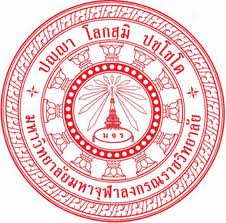 ใบสมัครโครงการการพัฒนาการวิจัยและพุทธนวัตกรรมสร้างสรรค์**************๑. ชื่อทีมงานวิจัย.....................................................................................................................................๒. ส่วนงาน...........................................................สังกัด..........................................................................๓. ชื่อผู้ร่วมโครงการ๔. โครงการวิจัยและนวัตกรรมสร้างสรรค์ที่สนใจและต้องการนำเสนอ๕. สาระสำคัญของโครงการวิจัยและนวัตกรรมสร้างสรรค์ (โดยย่อ ไม่เกิน ๑๐ บรรทัด).......................................................................................................................................................................................................................................................................................................................... ......................................................................................................................................... ........................................................................................................................................ ๖. วัตถุประสงค์๑…………………………………………………………………………………...............................................................................๒…………………………………………………………………………………...............................................................................๓………………………………………………………………………………..................................................................................๗. เป้าหมายของโครงการวิจัยและนวัตกรรมสร้างสรรค์๘. ขั้นตอนการดำเนินการวิจัยและนวัตกรรมสร้างสรรค์๙.ผลที่คาดว่าจะได้รับชื่อ-ฉายา-นามสกุลตำแหน่งทางวิชาการวุฒิการศึกษาสาขาที่เชี่ยวชาญเบอร์โทรนวัตกรรมด้านพระพุทธศาสนา/ปรัชญานวัตกรรมด้านพระพุทธศาสนากับศาสตร์สมัยใหม่นวัตกรรมด้านสิ่งแวดล้อมนวัตกรรมด้านการพัฒนาสังคมและชุมชนนวัตกรรมด้านวัฒนธรรมและภูมิปัญญาเขิงสร้างสรรค์นวัตกรรมด้านการศึกษาสร้างสรรค์นวัตกรรมด้านการบริหารจัดการภาครัฐและเอกชนนวัตกรรมด้านพุทธจิตวิทยานวัตกรรมด้านการพัฒนาผลิตภัณฑ์สร้างสรรค์นวัตกรรมด้านการพัฒนาเชิงพื้นที่นวัตกรรมด้านสันติภาพอื่น ๆ........................................................................................................................................เป้าหมายแผนการดำเนินการผลผลิตขั้นตอนที่ ๑.........................................................................................................................................ขั้นตอนที่ ๒.........................................................................................................................................ขั้นตอนที่ ๓.........................................................................................................................................ขั้นตอนที่ ๔.........................................................................................................................................ขั้นตอนที่ ๕.........................................................................................................................................ขั้นตอนที่ ๖.........................................................................................................................................๑........................................................................................................................................................๒........................................................................................................................................................๓.........................................................................................................................................................